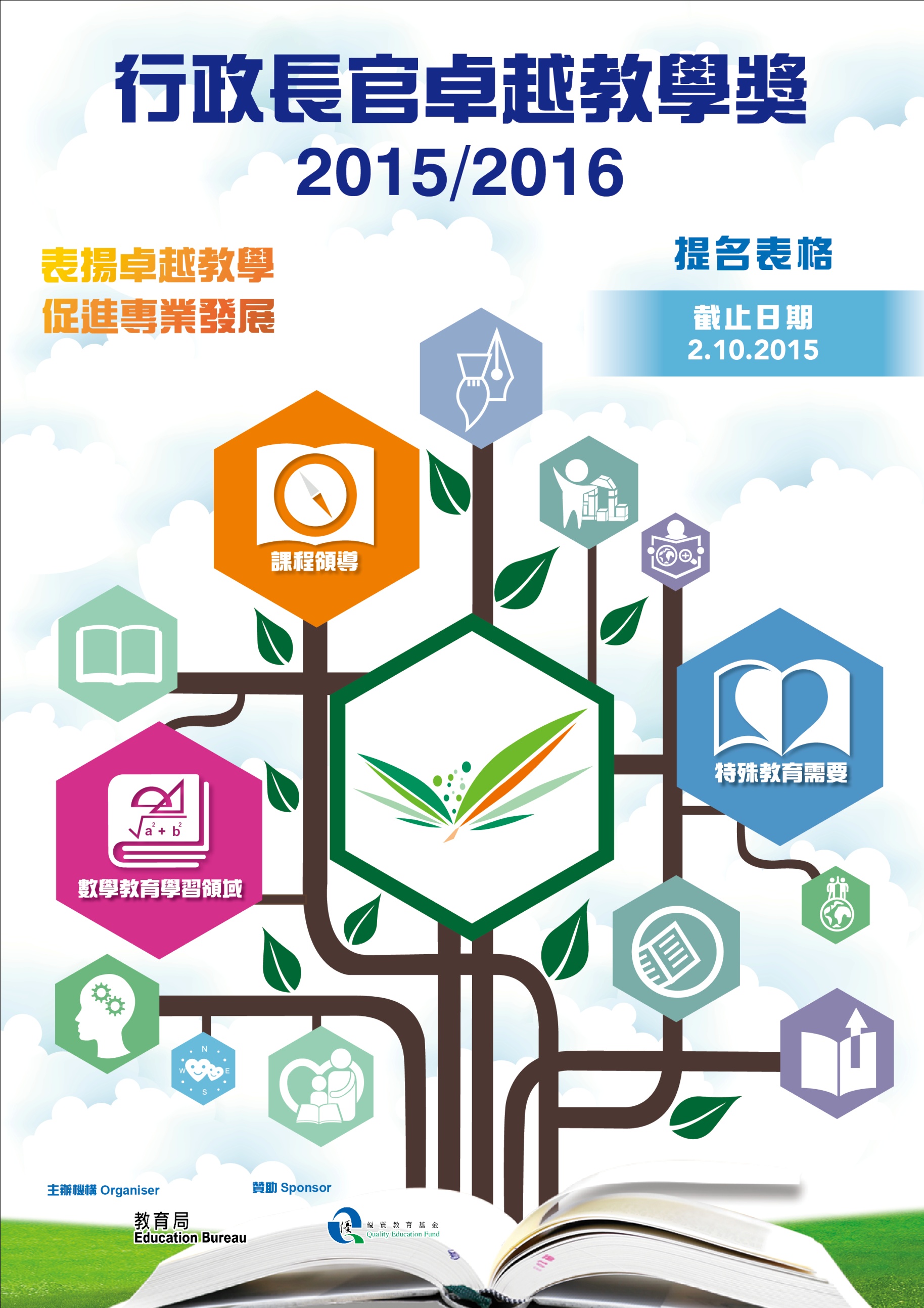 行政長官卓越教學獎（2015 / 2016）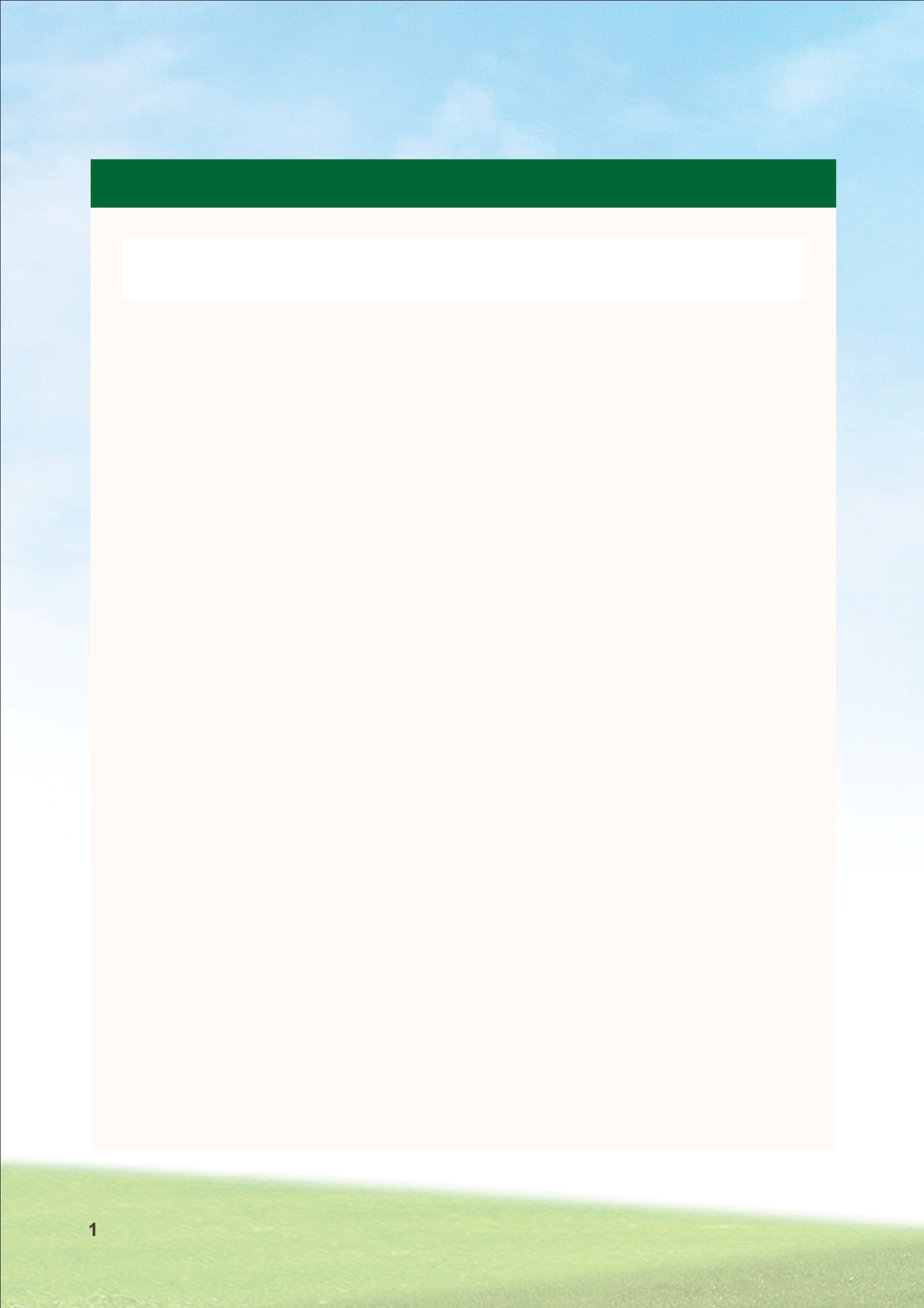 提名表格填寫提名表格前，請先詳細閱讀提名指引。這份提名表格包括四個部分：第一部分 ― 由候選人 1 填寫A. 候選人的個人資料 B. 候選人的教學反思第二部分 ― 由提名人填寫A. 提名人的個人資料 B. 提名候選人的原因第三部分 ― 由和議人填寫A. 和議人的個人資料B. 和議人對候選人的評語（可選擇是否填寫）第四部分 ― 個人資料的收集及使用遞交提名請於 2015年 10月2 日或之前，把一式三份（包括原稿）的提名表格、教學反思及光碟送交或郵寄香港灣仔皇后大道東 213 號胡忠大廈 11 樓行政長官卓 越教學獎秘書處。若以郵遞方式遞交提名，則以郵戳日期為準。查詢如有任何查詢，歡迎以下列方式聯絡行政長官卓越教學獎秘書處：電話：2892 5782電郵：ate@edb.gov.hk郵寄：香港灣仔皇后大道東 213 號胡忠大廈 11 樓行政長官卓越教學獎秘書處1 提名表格內，「候選人」泛指個人提名的個別候選人或組別提名的所有組員。第一部分 — 由候選人填寫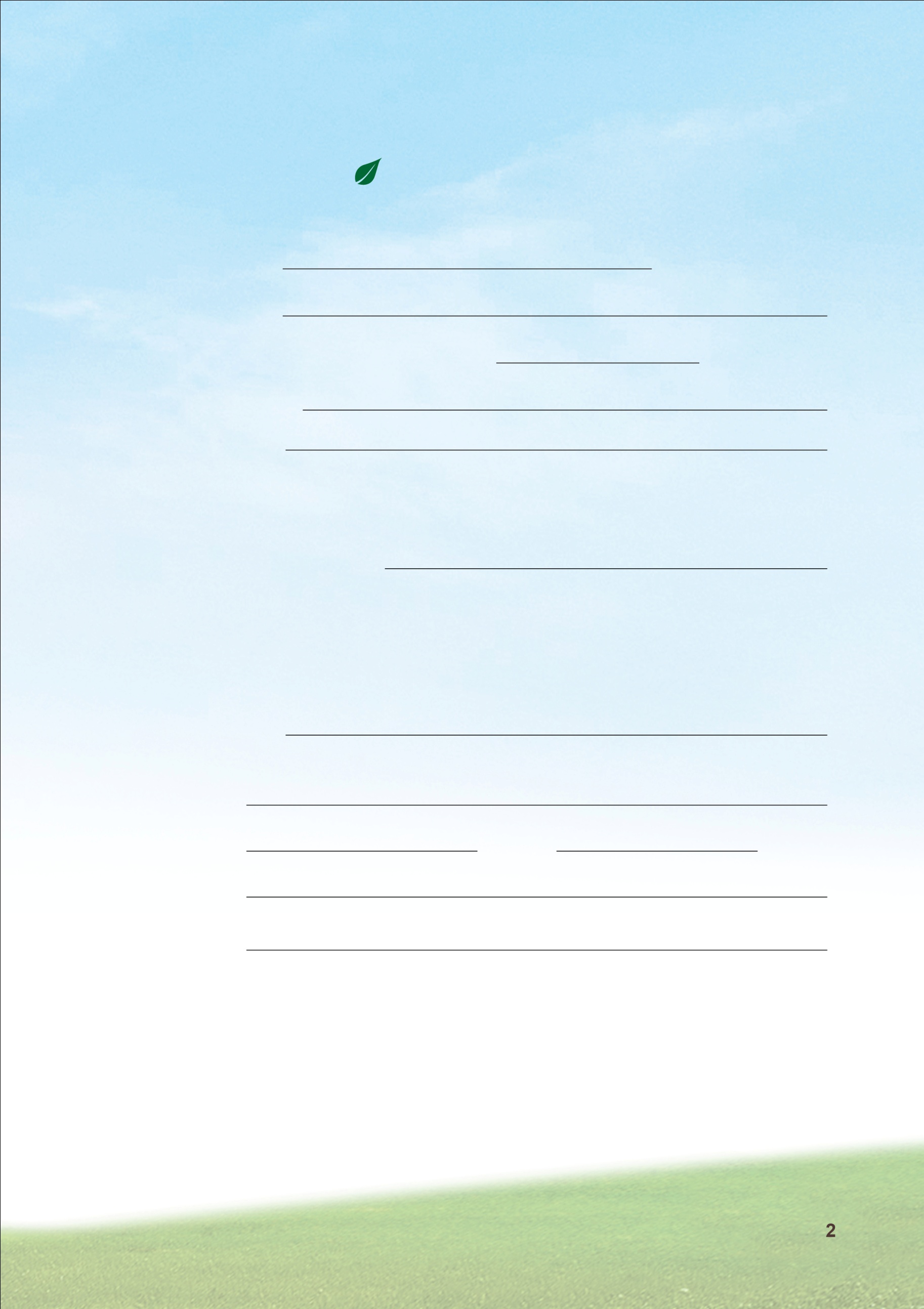 A. 候選人的個人資料若候選人為組別提名，每組最多可由五位教師組成。請複印第一部分欄 A 供每個組員填寫。1.	姓名：( 中文 )	博士 / 先生 / 女士 *( 英文 )*  請刪去不適用者2  包括幼稚園暨幼兒中心及設有幼稚園班級的學校第一部分 — 由候選人填寫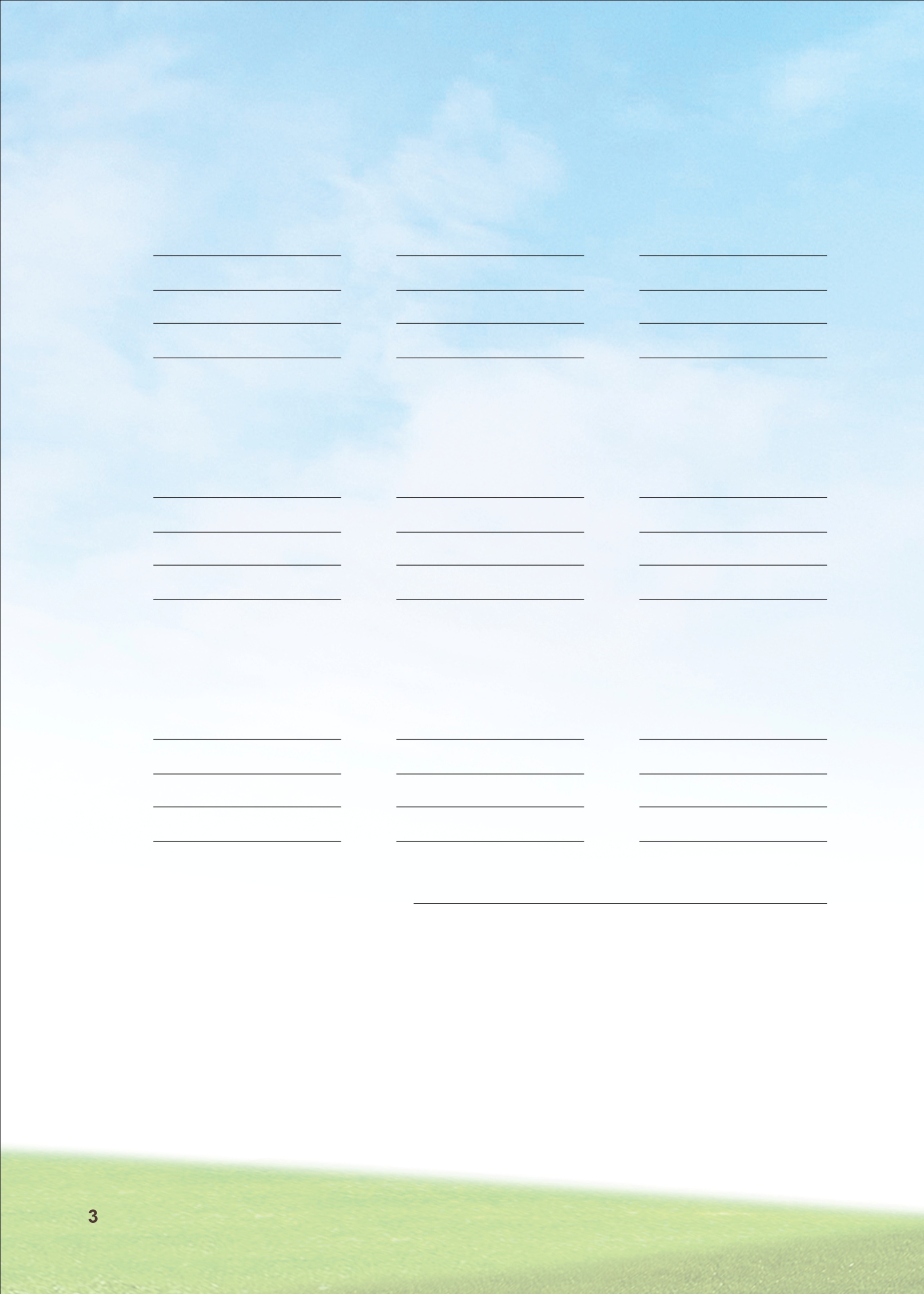 14.	與教育相關的在港工作經驗機構	職位	服務年期15.	與教育相關的專業資格頒授機構	獲頒資格	頒授日期16.	參與的校外教學團體或學會校外教育團體或學會	職位	年期17.	組長姓名 ( 組別提名方需填寫 ):  第一部分 — 由候選人填寫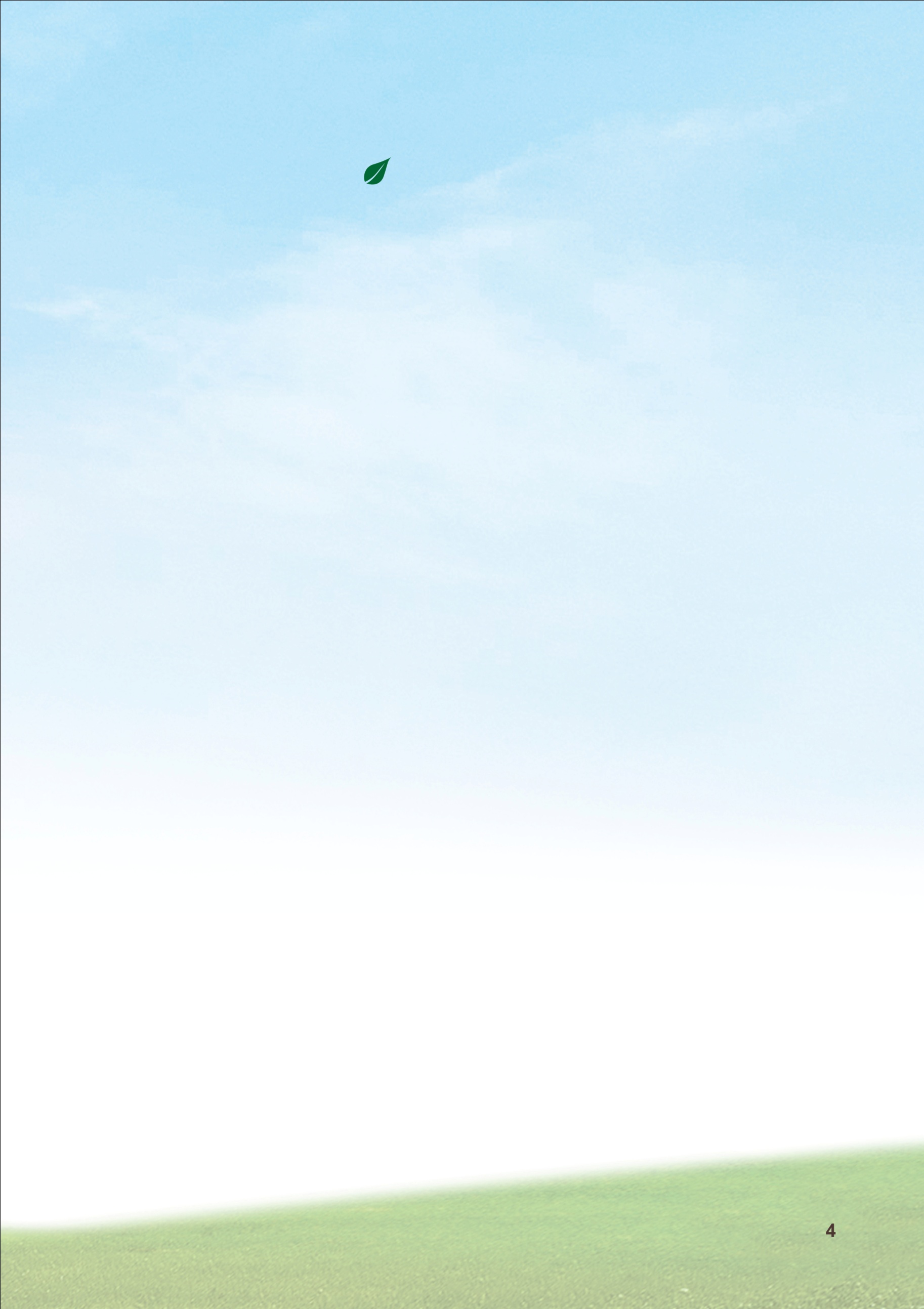 B.	候選人的教學反思1.	請依據提名指引第 7.2 段所指定的格式，於教學反思中以不超過 10 頁說明下列各項：(a)	就其教學實踐和教學理念或理論架構，描述對「課程領導」、「數學教育學 習領域」或「特殊教育需要」的卓越教學的反思。(b)	列舉相關的例證和細節，依據提名指引第 9.3 段所載的四個評審範疇，闡釋 教學的成效。(c)	獲獎後，將會推廣有關教學實踐的內容與形式。(d)	就組別提名而言，只需提交一份教學反思，清楚描述每一個組員在教學實踐 方面的貢獻，尤其是那些在本地未有連續三年或以上教學經驗的組員。2.	候選人可參考本表格附錄一的建議問題及附錄二的教學反思範本。3.	候選人可用中文或英文撰寫教學反思。4.	評審團在有需要時可要求候選人提交更詳盡的資料佐證。第一部分 — 由候選人填寫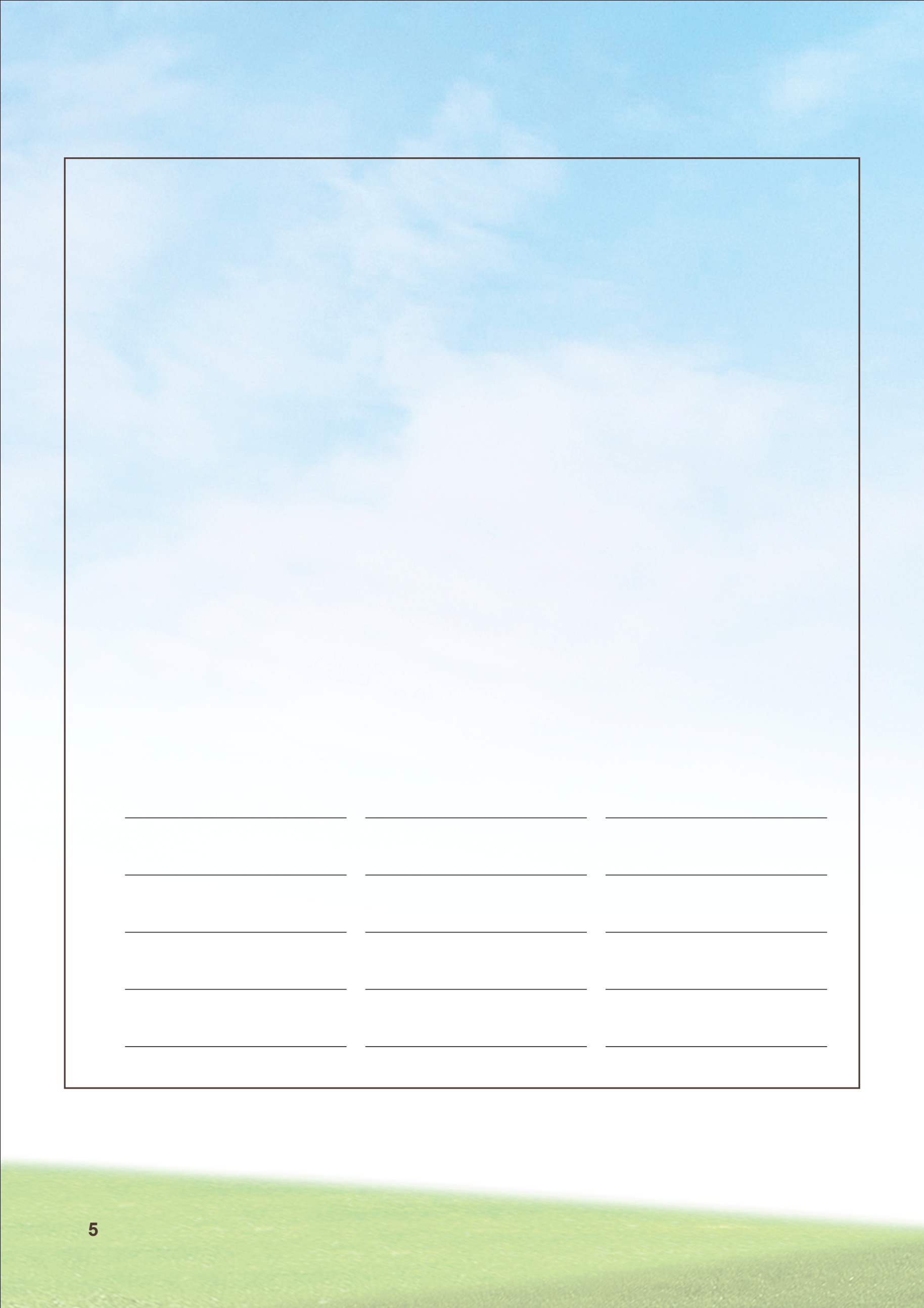 聲	明i.	本人謹此證明，就本人所知，這份提名表格內的資料屬正確無誤。 ii.	本人同意這份表格及提名指引內所列的規則與條例。iii.	本人明白假如我遞交的提名資料並未符合提名指引第 VII 部分所指定的要求，我的 提名將不獲考慮。iv.    本人明白教育局可查閱本人的教師註冊資料，以及同意在有需要時向相關人士披露 有關資料，以用作審核本人的候選人資格、評審本人的提名或審視本人的獲獎教師 身份（如適用）。v.	如本人獲獎，本人會參與由教育局、其授權的機構或代理人所舉辦的分享活動（有 關活動列於提名指引內第Ｖ部份），以促進教師的專業發展。vi.	如本人獲獎，本人同意教育局可以使用、分發、發布、印行及 / 或複製列載於此表 格，或由這份提名所收集到有關本人教學實踐的資料。候選人姓名	簽 署	日 期第二部分 — 由提名人填寫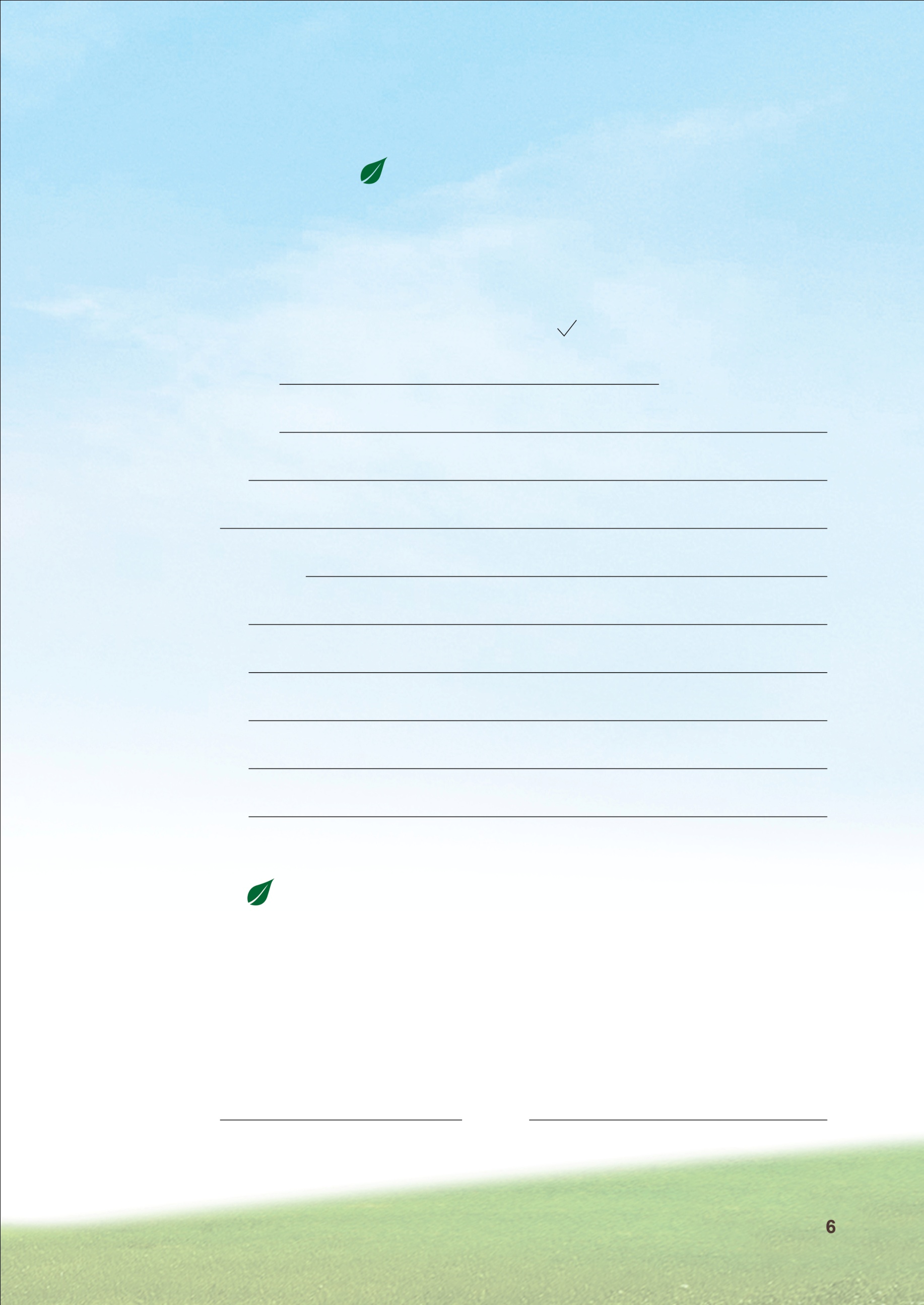 A. 提名人的個人資料每份提名須由一位提名人提交。提名人應為校長 3、候選人的同事、同儕或資深教育工作 者。他們須以個人名義擔任提名人。若屬自我提名，只需填寫下列第 1 項。( 英文 )3.	任職機構：4.	職位 ：5.	與候選人的關係：6.	專業資格：7.	通訊地址：8.	電話號碼：9.	傳真號碼：10.	電郵地址：*  請刪去不適用者B. 提名原因請以不超過 500 字簡述你提名候選人參選的原因。這部分可用中文或英文填寫。提名人簽署：	日期：3  根據提名指引第 6.6 段，校長須擔任候選人的提名人或和議人。第三部分 — 由和議人填寫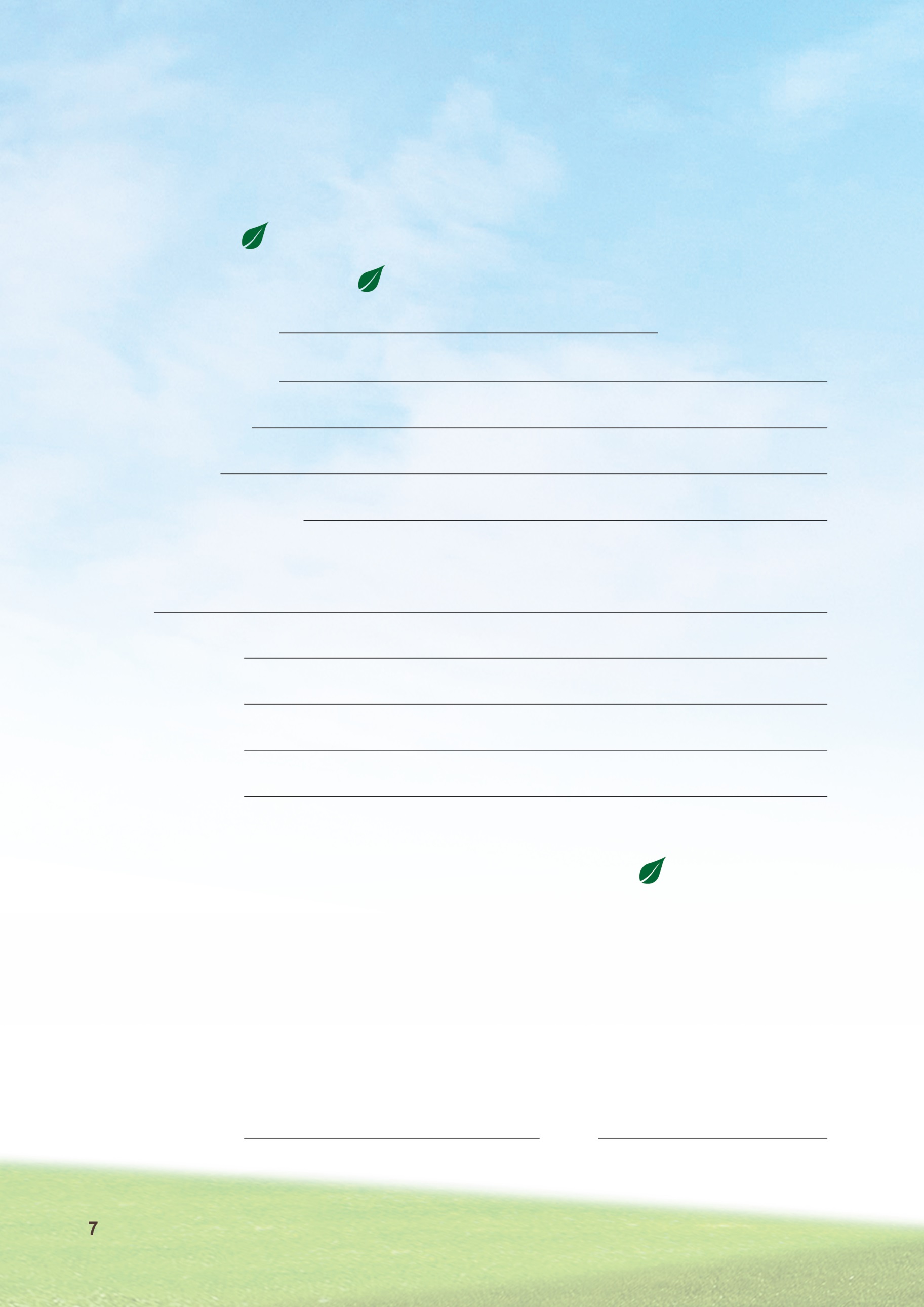 每份提名須獲二至三名人士和議。和議人應為校長、候選人的同事、同儕、資深教育工作 者、家長或學生（包括舊生）。他們須以個人名義擔任和議人。首名和議人A. 和議人的個人資料1.	姓名：( 中文 )	博士 / 先生 / 女士 *( 英文 )2.	任職機構：3.	職位 ：4.	與候選人的關係：5.	與教育有關的專業資歷 ( 如適用 )：6.	通訊地址：7.	電話號碼：8.	傳真號碼：9.	電郵地址：*  請刪去不適用者B. 和議人對候選人的評語 (可選擇是否填寫)請以不超過 300 字簡述你支持這份提名的原因。這部分可用中文或英文填寫。首名和議人簽署：	日期：第三部分 — 由和議人填寫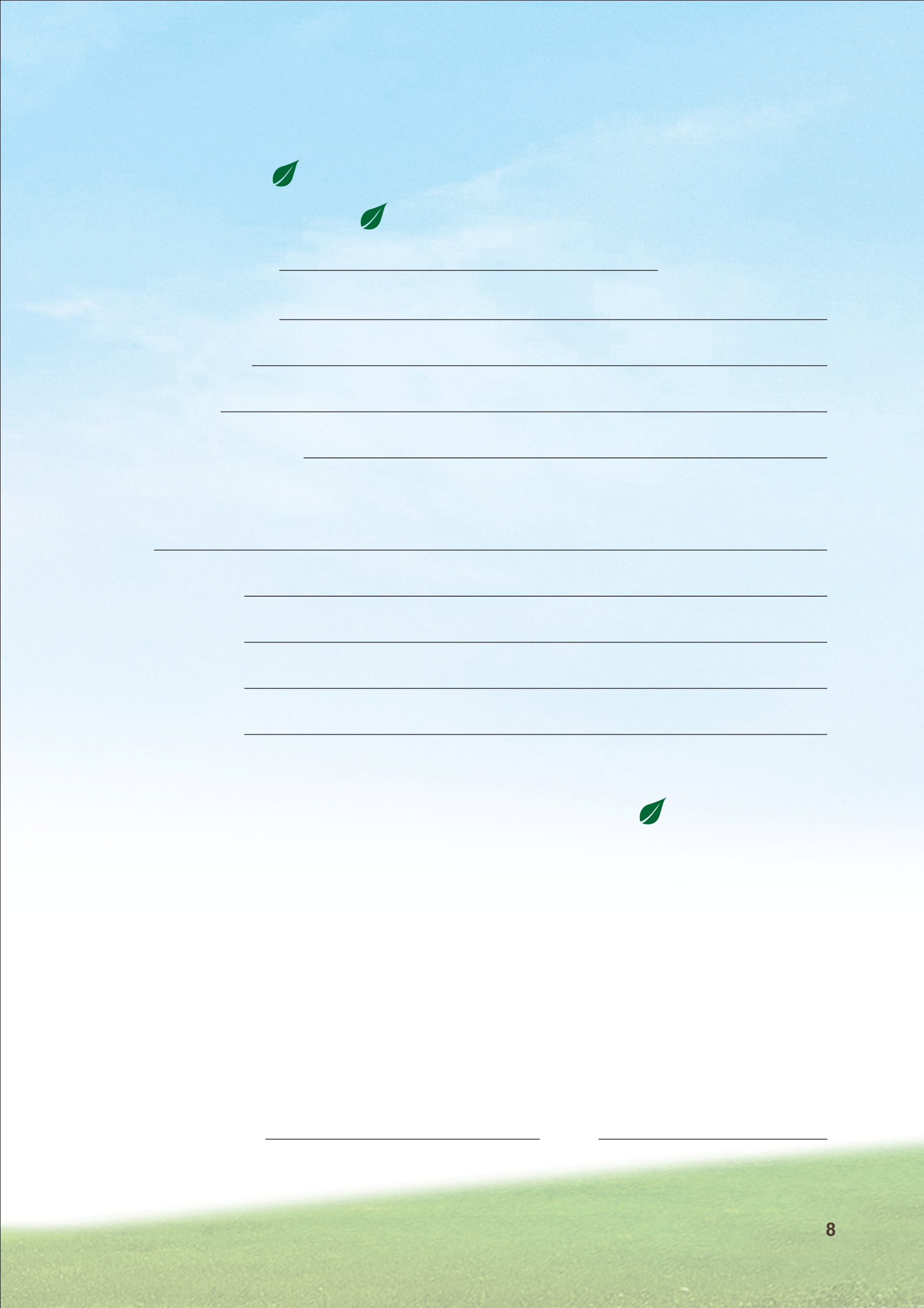 第二名和議人A. 和議人的個人資料1.	姓名：( 中文 )　	博士 / 先生 / 女士 *( 英文 )2.	任職機構：3.	職位 ：4.	與候選人的關係：5.	與教育有關的專業資歷 ( 如適用 )：6.	通訊地址：7.	電話號碼：8.	傳真號碼：9.	電郵地址：*  請刪去不適用者B. 和議人對候選人的評語 (可選擇是否填寫)請以不超過 300 字簡述你支持這份提名的原因。這部分可用中文或英文填寫。第二名和議人簽署：	日期：第三部分 — 由和議人填寫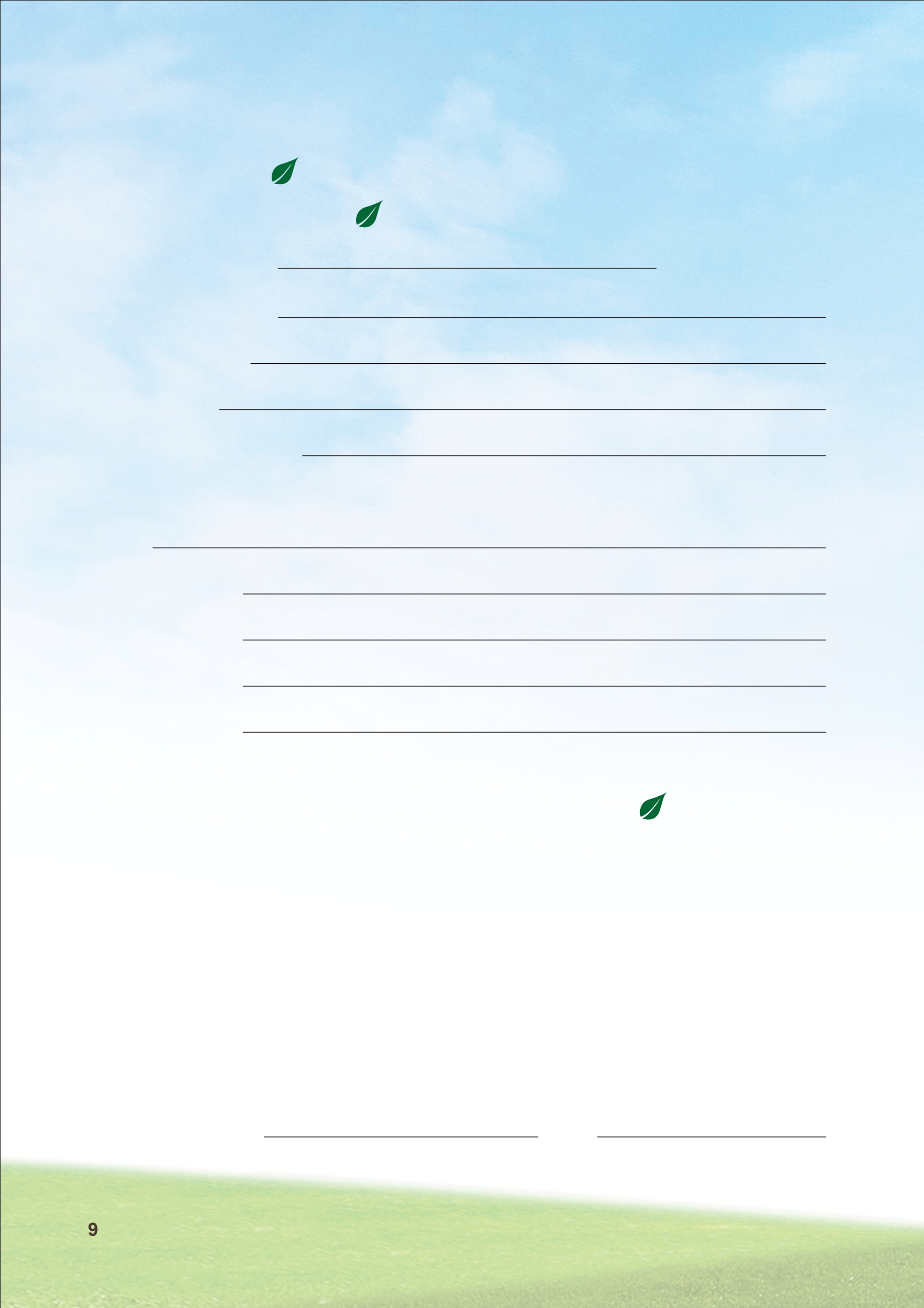 第三名和議人A. 和議人的個人資料1.	姓名：( 中文 )	博士 / 先生 / 女士 *( 英文 )2.	任職機構：3.	職位 ：4.	與候選人的關係：5.	與教育有關的專業資歷 ( 如適用 )：6.	通訊地址：7.	電話號碼：8.	傳真號碼：9.	電郵地址：*  請刪去不適用者B. 和議人對候選人的評語 (可選擇是否填寫)請以不超過 300 字簡述你支持這份提名的原因。這部分可用中文或英文填寫。第三名和議人簽署：	日期：第四部分 — 收集及使用個人資料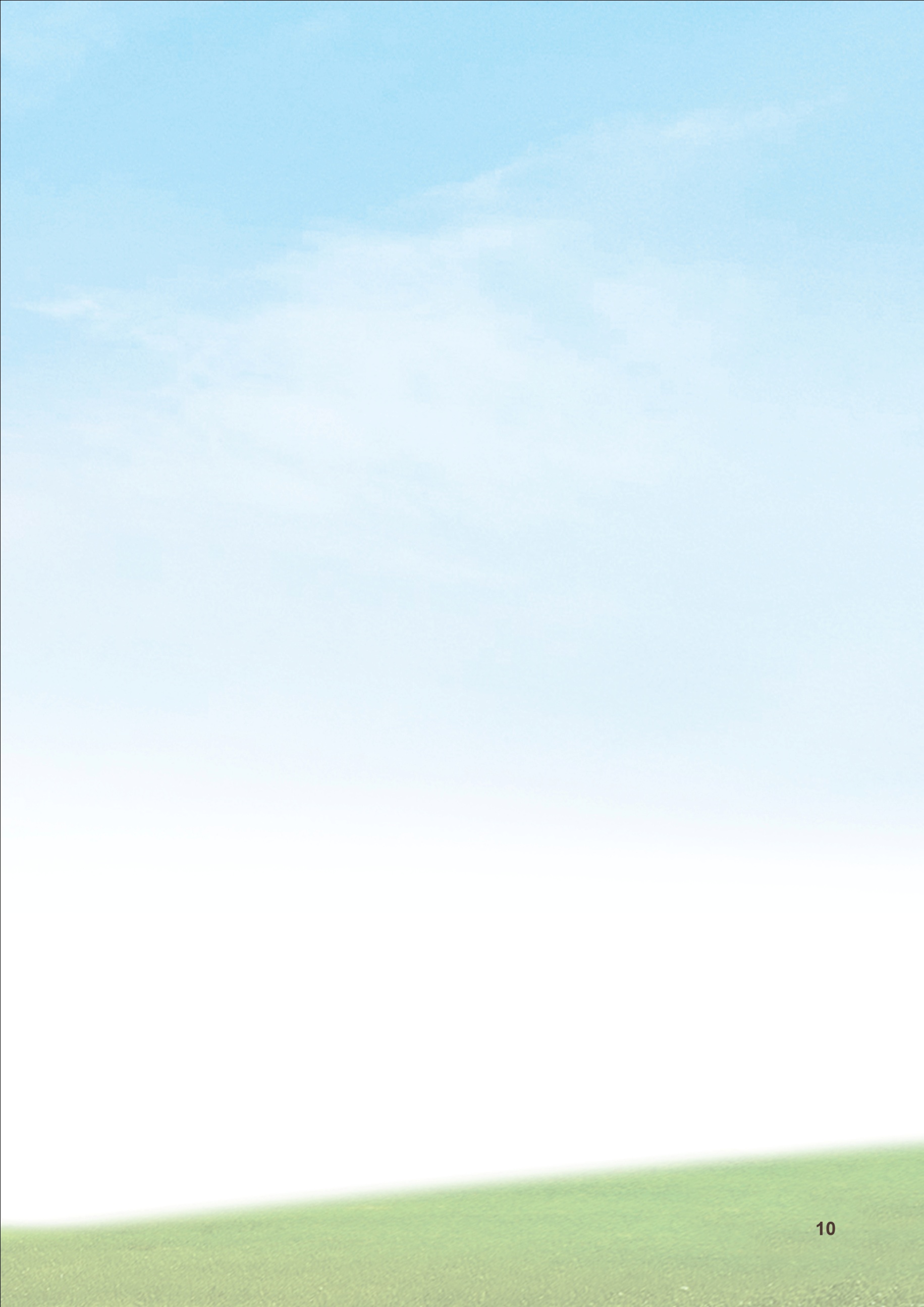 1.    本表格內所填報的個人資料會供教育局、評審團、獲教育局委任的任何人士、機構 或代理人評審行政長官卓越教學獎提名之用。如候選人獲獎，所有提交用作評審的 資料可能被教育局及其委任或授權的機構或代理人使用、分發、發布、印行及 / 或 複製，用作推廣優良教學實踐。2.    在本表格內填報個人資料，純屬自願。所提供的資料，將有助評審工作。 若提名人、 候選人及和議人未能提供充足資料，可能會令評審工作無法進行。3.    本表格內所填報的個人資料（如候選人及和議人姓名），或會向公營、直接資助 或私立學校、其他學院或機構及有關人士或團體（包括獲它們授權的代理人或代 表 ）披露，用作上文第 1 段所述用途。4.    根據香港法例第 486 章《個人資料（私隱）條例》的規定，你（即提名人、候選 人或和議人） 有權要求查閱和改正你的個人資料，包括在支付費用後索取表格內 個人資料部分的副本。如欲改正或查閱本表格內所填報的個人資料，可向教育局提 出申請（地址：香港灣仔皇后大道東 213 號胡忠大廈 11 樓行政長官卓越教學獎秘書處）。如有查詢，請致電 2892 5782。附錄一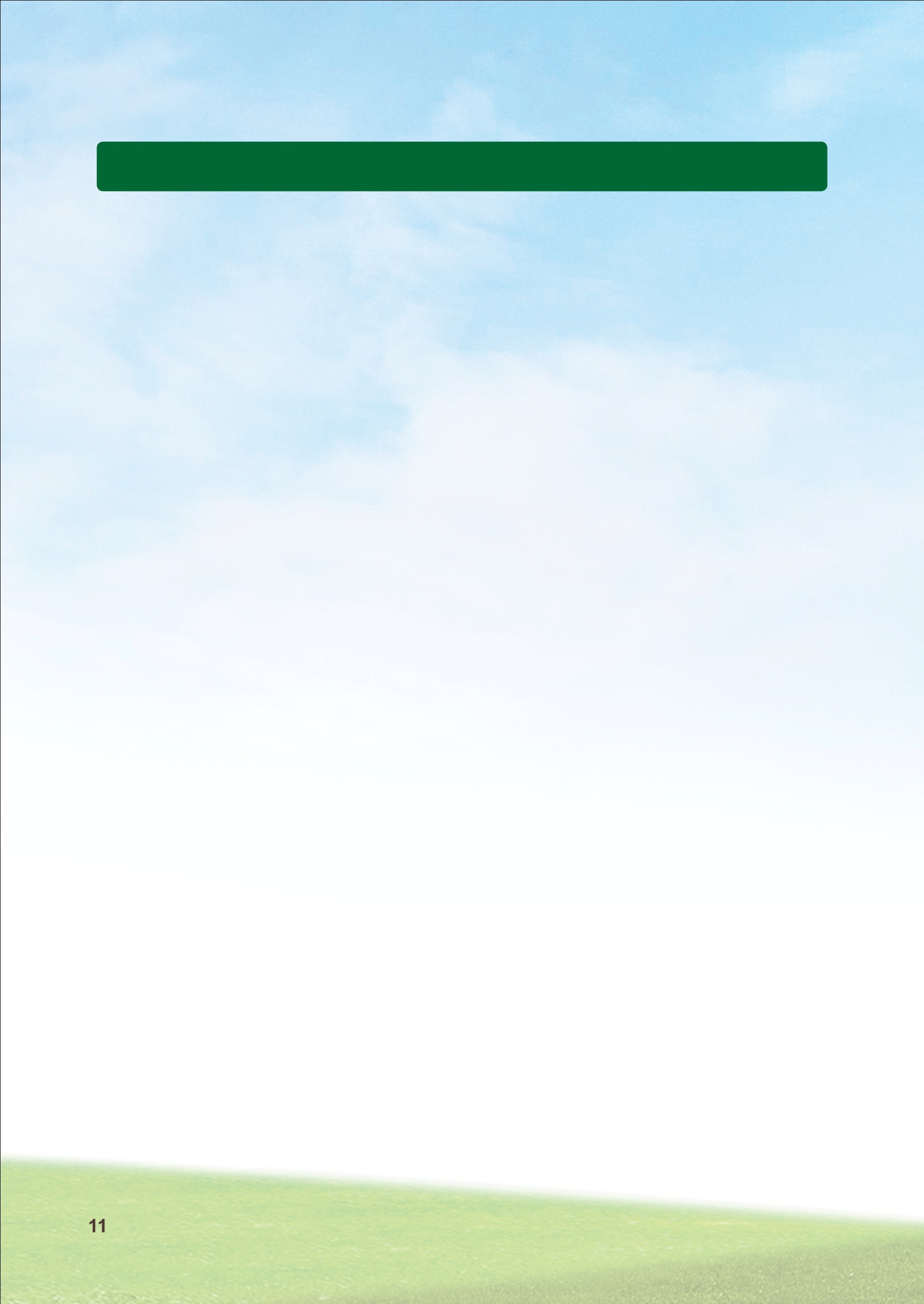 準備提名文件時的問題建議就教學實踐和教學理念或理論架構，對於「課程領導」、「數學教育學習 領域」或「特殊教育需要」方面，何謂卓越教學的反思。1.	你對「課程領導」、「數學教育學習領域」或「特殊教育需要」的「有效教學實踐」有甚麼理解？有效的教學實踐如何有助提升學與教的效能？(可闡述你認為甚麼是有效、卓越或創新教學實踐，以及你會用甚麼準則
判斷教學實踐是否有效或卓越。)2.	你怎樣落實上述有效教學實踐的理念？(可援引例證闡釋你如何應用某些教育或學習理論於教學實踐。)四個評審範疇有關四個評審範疇可作示例的教學實踐，請參閱提名指引第 9.3 段。專業能力3.	你會怎樣描述自己的專業能力？(可用真實事件或例證闡釋你在專業知識、學科知識、課程策劃及推行、教學技巧、課堂管理、促進有效學習的評估設計、解決課程發展及教學難題、發展學生高階思維、培養學生正面的價值觀和態度、照顧學習差異等方面的卓越表現。)培育學生4.	學生的學習態度及學習成果有甚麼轉變？(可援引例證闡釋你 (a) 怎樣啟發與引導不同背景及能力的學生學習； 及∕或 (b) 怎樣對學生發揮正面的影響。例如：學生能適切應用所學 的知識和技巧。)專業精神和對社區的承擔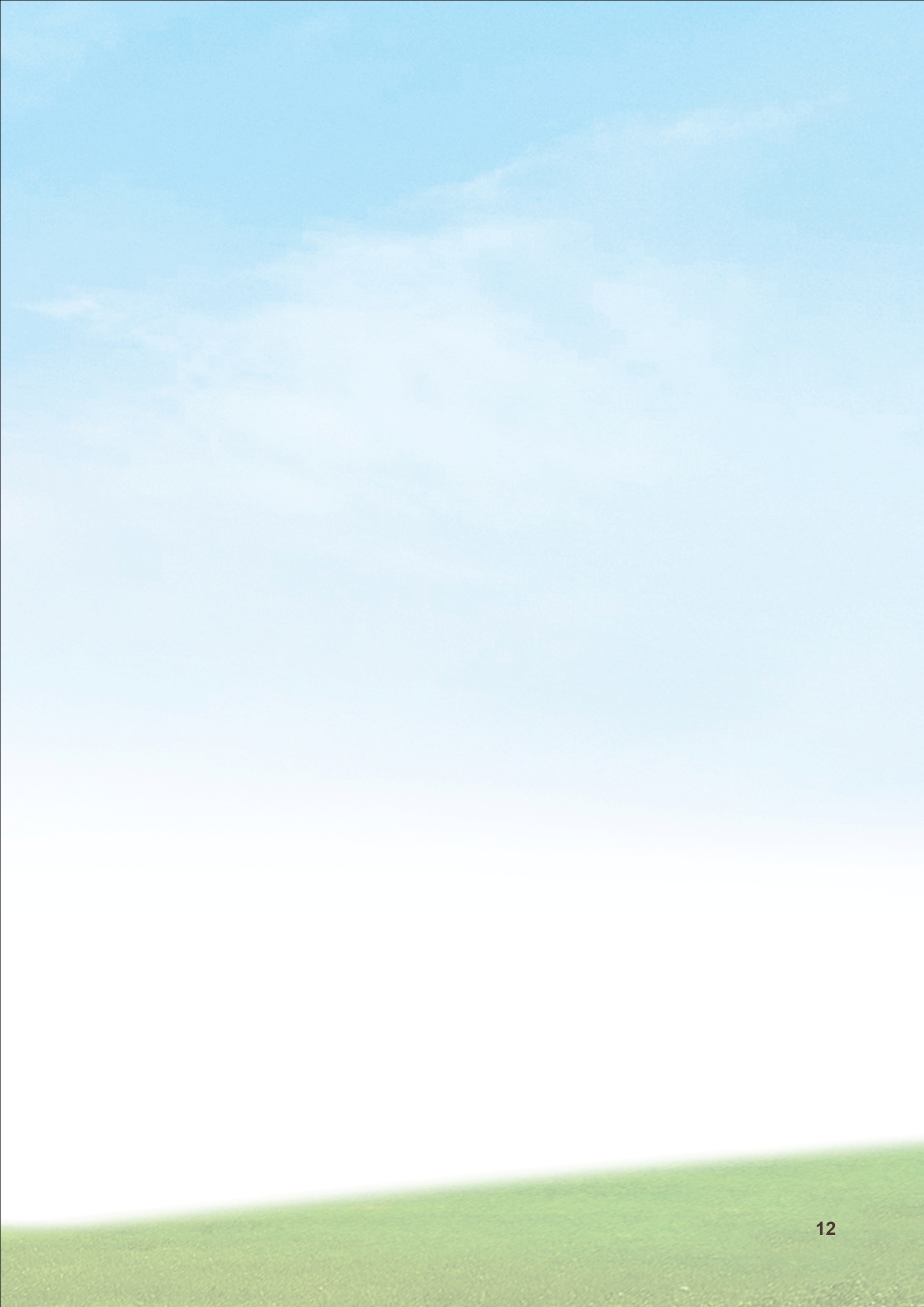 5.	你對你的教學實踐有何反思 ?(可闡述你對教學實踐的反思如何影響你的專業成長。例如：遇到的
困難、改進的方法、當中得到的啟示等。)6.	你怎樣推動專業發展？(可闡述你參與持續專業發展課程、參與行動研究、作同儕楷模等推
動專業發展的經驗。)7.	你的教學實踐怎樣啟發其他學校的教師？(可描述你的教學實踐可以怎樣在其他學校應用，以及有關教學理念
的實踐經驗可以怎樣與其他教師分享等。)學校發展8.	你是否成功推動學校教學文化的轉變？(可描述你參與的持續專業發展活動及教育研究，你怎樣帶領同工追
求卓越，以及改善課程發展、學與教等。)9.	你的教學實踐如何啟發校內同工？(可描述你協助學校發展的成就。)分享計劃10.	假如你獲獎，你預備分享哪些優良的教學實踐？(可簡述你的分享計劃內容，以及如何落實這個計劃。)附錄二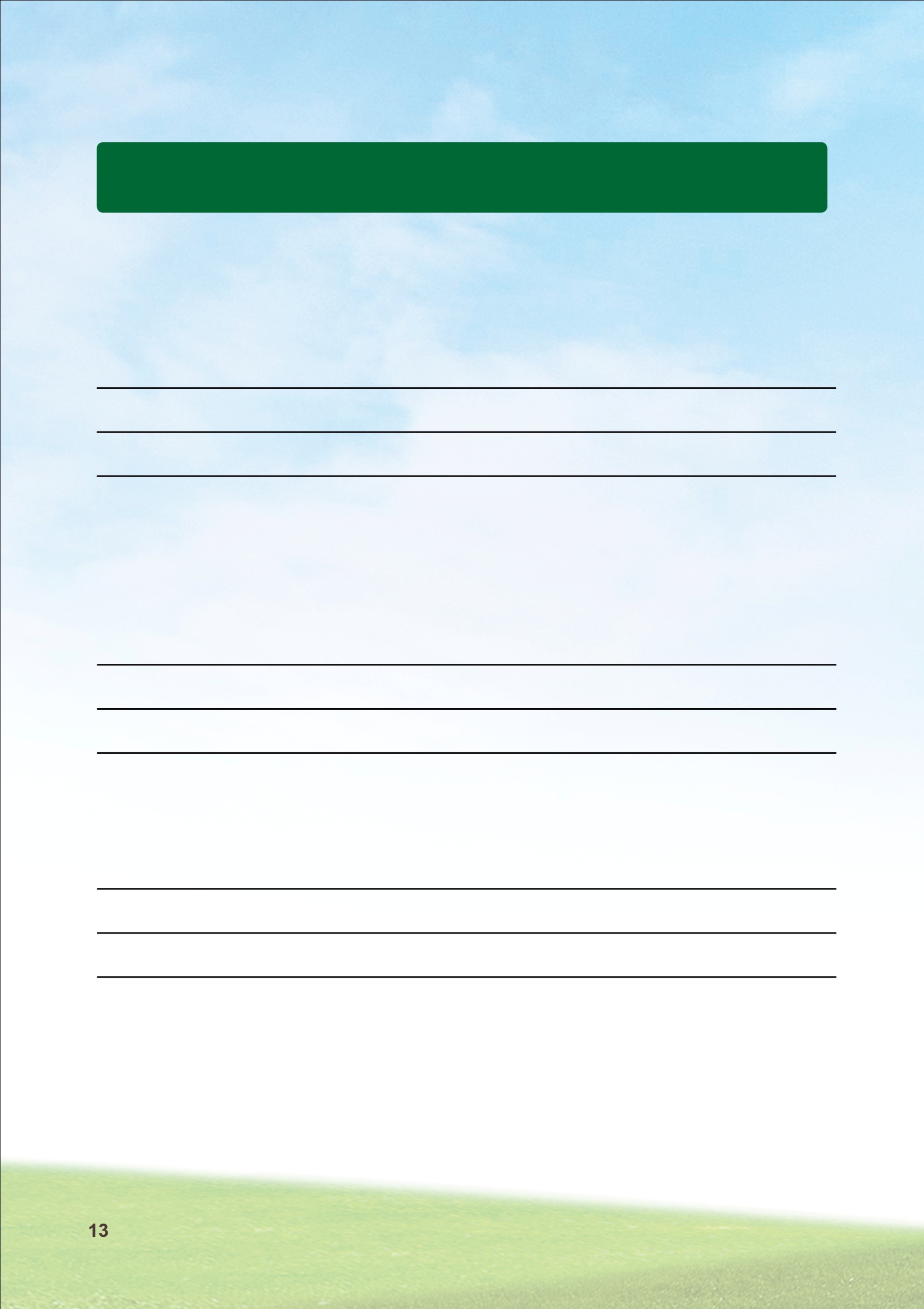 教學反思範本( 只供參考 )(就參選主題可闡述你認為甚麼是有效、卓越或創新教學實踐，以及你會用甚麼準則判斷教學實踐是否有效或卓越。)(可援引例證闡釋你如何應用某些教育或學習理論於教學實踐。)(有關四個評審範疇可作示例的教學實踐) 　1.	專業能力2.	培育學生3.	專業精神和對社區的承擔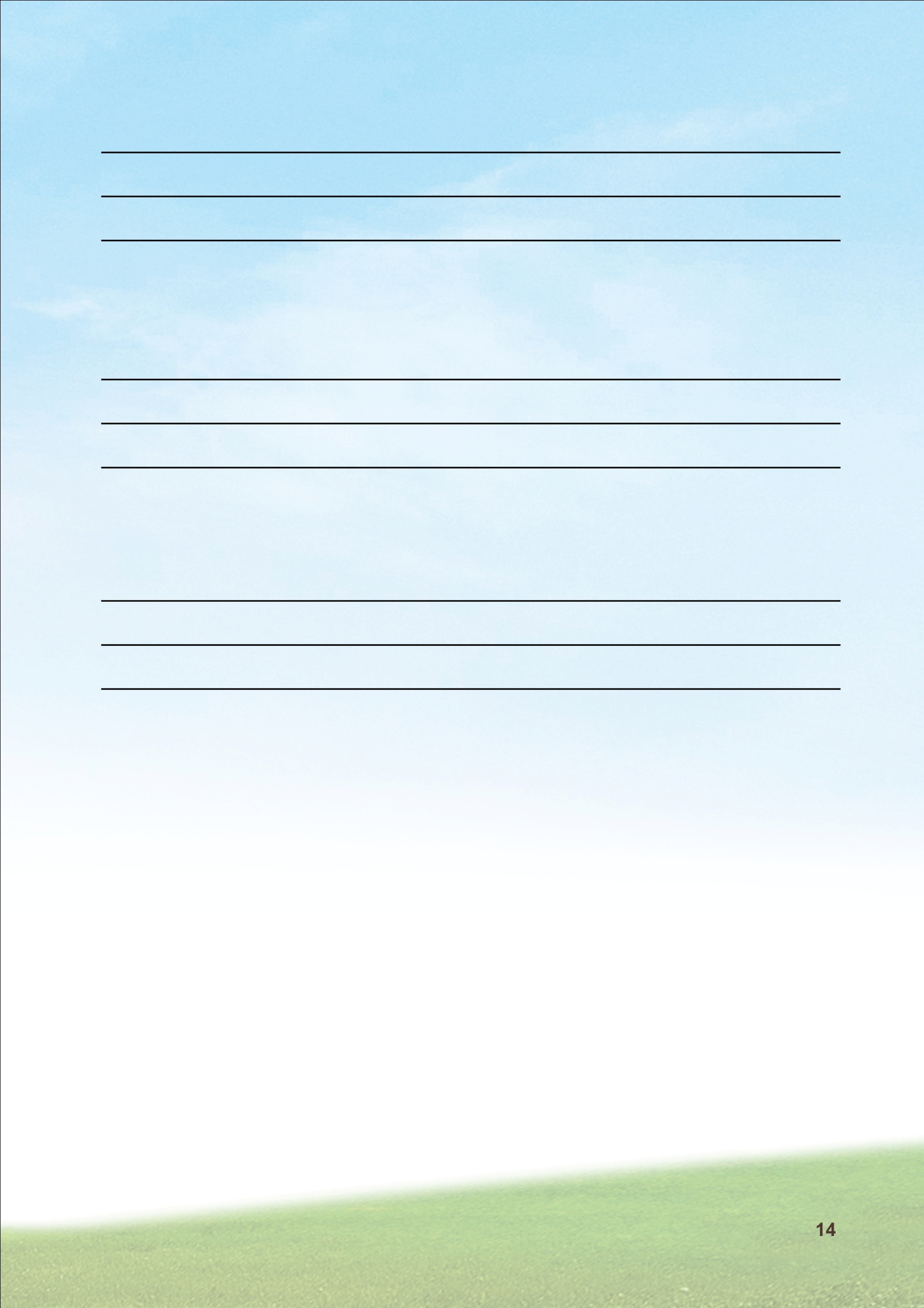 4.	學校發展 ( 簡述分享計劃 )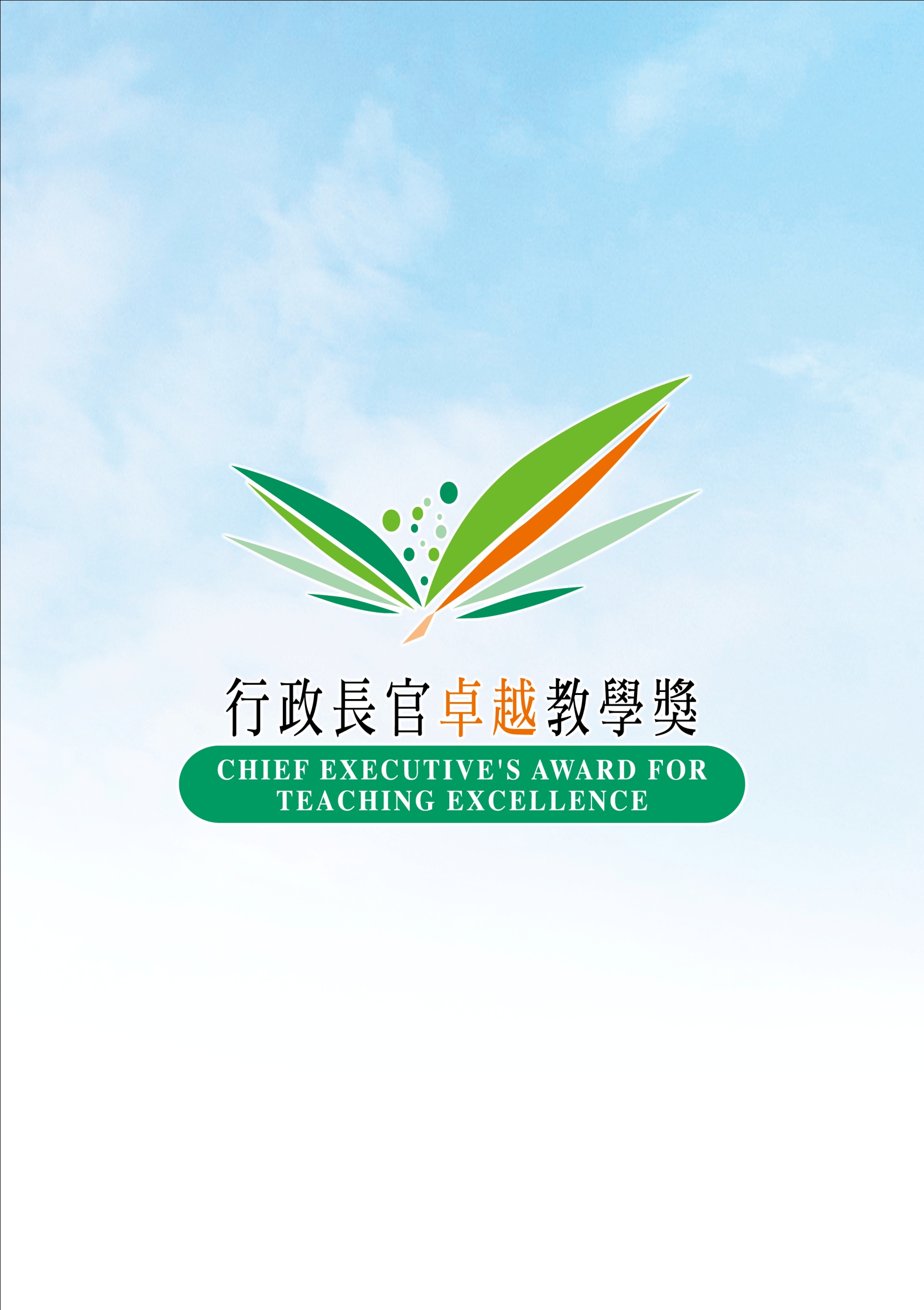 2.香港身份證號碼 ( 字母 + 首 4 個數字 )：( 例：A 1234)3.在本地任教年期：4.教師註冊編號：( 獲豁免受香港法例第 279 章《教育條例》第 (9)(1)(a) 條管限的教師無須填寫此項 )5.擬參選的主題： 課程領導 / 數學教育學習領域 / 特殊教育需要 *6.在過去三年所任教的科目：( 幼稚園 2 教師無須填寫此項 )7.在過去三年負責課程領導的工作： 是 / 否 *8.在過去三年負責特殊教育需要的工作：是 / 否 *9.任教學校名稱：( 幼稚園 2 / 小學 / 中學 / 特殊學校 ) *10.學校地址：11.電話號碼：	( 學校 )( 手提 )12.傳真號碼：13.電郵地址：1.2.3.4.5.1.自我提名：  □是□否（請在適當的空格內加上“　　”號）2.姓名：( 中文 )博士 / 先生 / 女士 *